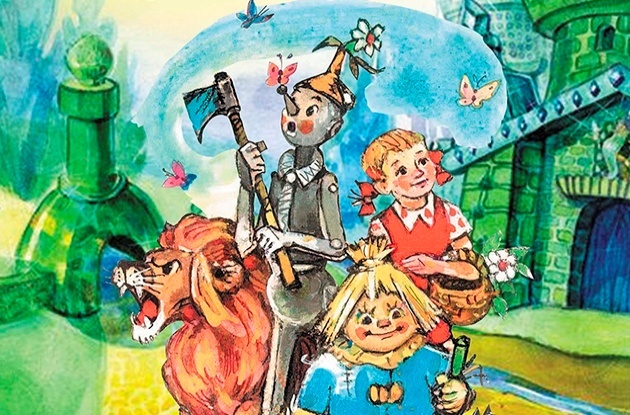 Сценарийфизкультурного занятия«В поисках Изумрудного города»в старшей группеМБДОУ детский сад №35 «Город друзей»Выполнила: Белкина Анна Николаевна,инструктор по физической культуре.г. ЕкатеринбургПрограммное содержание:развивать эмоциональную сферу ребенка;развивать физические качества – быстроту, ловкость;способствовать проявлению выносливости и силы во время выполнения упражнений;развивать глазомер, добиваясь активного движения кисти руки при броске;совершенствовать ходьбу, бег, лазанье, прыжки, добиваясь естественности, легкости и точности выполнения движений;совершенствовать равновесие, координацию движений;Оборудование:1 гимнастическое бревно,5 конусовстойки с обручами1 матгимнастические палки по количеству детей,малые мечи по количеству детейщит для метанияшведская стенка.Верёвочная лестницаГимнастические коврикиХод занятия:Дети заходят в спортивный зал. Общее построение в шеренгуВводная часть. Инструктор спрашивает детей, помнят ли они сказку « Волшебник Изумрудного города» Ведущий: Я получила письмо от жителей волшебной страны.«Ребята, помогите освободить сказочную страну от злых чар, которые наслала злая волшебница и помогите сказочным существам добиться исполнения их самых заветных желаний. В Изумрудном городе живёт самый великий мудрец нашей страны Гудвин. Он могущественнее всех. Он вам поможет»Ведущий: Ну, что ребята, поможем?Для этого нужно проявить смекалку, выносливость и выполнить различные упражнения.Выполняются различные виды ходьбы, бега и прыжка. (под музыку из М/ф «Волшебник Изумрудного города » «Мы в город Изумрудный идём дорогой трудной»Ведущий: Мы с вами  приблизились к царству Гингемы. Нужно немного потренироваться.Упражнение с палками. (под музыку А Макарского и др «Мы -команда»)И. п.— стойка, ноги вместе, палка внизу. 1- палку вверх, правую ногу назад за носок 2 - И.п.  3- Тоже левой. 4- И.п.И. п.— ноги слегка расставлены, ступни параллельны, палка вверх.1- Наклон туловища вправо.2- И.п.3- Тоже влево.4-И.п.И. п.— стойка ноги врозь, палка вперед.  1- Поворот туловища вправо.2- И.п.3-Тоже влево.4-И.п.4.И. п.- стойка ноги врозь, палка внизу.  1 - наклон   вперед,   палку   на   пол. 2-И.п.    5. И. п.— ноги слегка расставлены, ступни параллельны, палка внизу.1- Глубокий присед, палку вперед. 2- И.п.   6. И.п. – о.с. палка на полу1-4 – прыжки прямо через палку5-8 – прыжки боком через палку   7. И. п.— стойка ноги врозь, палка внизу.  1- Руки вверх - вдох.2- Руки вниз - выдохВедущая: Девочка, ты кто?Девочка: Я - Элли!                                        Собачка: А я – Татошка, гав-гав.Ведущая: Ты, та самая девочка из Канзаса, которую унес ураган?
Девочка: Да...Ведущая: Ты, наверно, хочешь добраться до Изумрудного города к
волшебнику Гудвину, чтоб он помог тебе вернуться домой?Дорога туда опасна и труднаРебята вы готовы? / ответ детей/ тогда отправляемся в путь?  ПОЛОСА ПРЕПЯТСТВИЙ:-ходьба «змейкой» между конусами;-ходьба по бревну;-прыжок через «ручеек»;-пролазание через обручи;-прохождение по шведской стенке.- проход в планке через обручи.Ведущая: Ой ребята смотрите Лев.Ведущая: Прыгай смелее, не бойся. Ребята, давайте поддержим
Льва, прыгай, ты сможешь - все кричат: «Лева, Лева…» - Лев прыгает.Ведущая: Молодец, а ты тот самый трусливый Лев?Лев: Да, мне очень стыдно.Ведущая: А, по-моему, ты совсем не трусливый, ведь ты же смог, прыгнул. Лев: А куда вы идете? / ответ детей/А можно мне с вами, я попрошу у волшебника храбрости.Ведущая: Ребята, берем Льва с собой? / ответ детей/ Тогда продолжим путь.Ведущая: Перед нами  река, широка и глубока, надо на плотах перебраться на противоположную  сторону. Готовы? Проводится игра: «Переберись через реку».Ведущая: Все переправились? ...Страшила: Нет, меня забыли.Ведущая: Ребята, а это кто? / ответ детей/Страшила: Вы меня узнали! Куда вы идете? /ответ детей/.Можно мне с вами, хочу попросить у волшебника «мозги»?Ведущая:  Тогда идем дальше. Ведущая: Ой, ребята! Что же это! Какой-то грохот я слышу. Кто-то к нам идёт? / Появляется движущая мишень «Бастинда»/. Ведущая: Ребята, это Бастинда преграждает нам дорогу в Изумрудный город, мы почти пришли. Давайте попробуем прогнать ее нашими мячами. Дровосек: Ой-е-е-й! Быстрей, бросайте, здесь нельзя спать.ИГРА «ПОПАДИ В ДВИЖУЩУЮ МИШЕНЬ.Ведущая: Спасибо, Железный Дровосек, что помог ребятам. Дровосек: Возьмите меня с собой, я хочу попросить у волшебника доброе сердце.Ведущая: У тебя и так доброе сердце, ты помог нашим ребятам. Ну, если ты хочешь,  пойдем ... Ведущая: Вот мы и добрались до замка  Гудвина.Ведущая: Вот и закончилось наше приключение. Вы помогли Эли вернуться домой. С вашей помощью Страшила, Дровосек, Лев получили то, что хотели. Приложение 1«ПЕРЕПРАВА НА ПЛОТАХ»(игра средней подвижности)Цель: равновесие     Команды построены в колонны по одному перед стартовой чертой («на берегу»), в руках у направляющего по два резиновых коврика (плоты). По сигналу он кладет один коврик перед собой на пол и на него быстро становятся два, три или четыре человека (в зависимости от длины и ширины коврика). Затем направляющий кладет на пол второй коврик, и вся группа перебирается на него, передавая первый коврик дальше. И так, поочередно, перескакивая с коврика на коврик, группа переправляется через «реку» на противоположный «берег», где участники остаются за финишной чертой, а один из игроков тем же способом возвращается назад за следующей группой. Игрокам не разрешается становиться ногами на пол. Участники, нарушившие это условие, выбывают из игры (считаются «утонувшими»). Выигрывает команда первой и без потерь закончившая «переправу».